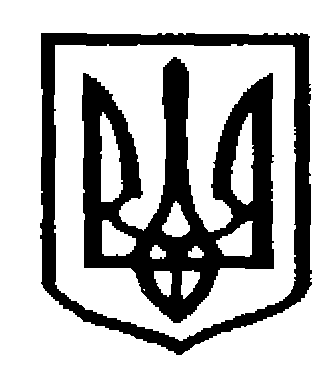 У К Р А Ї Н АЧернівецька міська радаУправління  освітивул. Героїв Майдану, 176, м. Чернівці, 58029 тел./факс (0372) 53-30-87  E-mail: osvitacv@gmail.com  Код ЄДРПОУ №02147345Про проведення Тижня безпеки                                                                    дорожнього руху у 2023 році		З 15 по 21 травня 2023 року за ініціативою ООН по всьому світу відбудеться 7-й  Глобальний  тиждень  безпеки    дорожнього  руху. Глобальний план на Десятиліття дій із забезпечення безпеки дорожнього руху на 2021-2030 рр., розроблений Всесвітньою організацією охорони здоров’я та регіональними комісіями Організації Об’єднаних Націй, відображає амбітну мету зі скорочення смертності та травматизму внаслідок ДНІ на 50 % до 2030 року, забезпечивши безпечні дороги, транспортні засоби та поведінку, а також покращити невідкладну та домедичну допомогу.Важливою,  залишається превентивна робота з учасниками освітнього процесу, спрямована на попередження дорожньо-транспортного травматизму та неухильне дотримання правил безпечної поведінки на дорозі.З метою привернення уваги до надскладної ситуації з безпеки дорожнього руху в Україні,  сприяння  вихованню дорожньої культури серед населення та об’єднання зусиль суспільства задля зменшення кількості смертей і травм на дорозі запрошуємо  долучитися до підготовки та проведення Тижня безпеки дорожнього руху в закладах освіти громади  з 15 по 21 травня 2023 року та рекомендує керівникам закладів освіти примірний перелік заходів: - видати наказ про організацію та проведення Тижня безпеки дорожнього руху;- провести (рекомендується онлайн з використанням технічних засобів) батьківські збори з питань безпечної поведінки дітей на дорогах, особливостей перевезення неповнолітніх автотранспортом, тематичні бесіди та консультації для батьків дітей дошкільного віку;  - організувати зустрічі з працівниками поліції під час проведення виховних годин та уроків основ здоров’я;- організувати та провести заходи з вивчення Правил дорожнього руху для дошкільнят, молодших школярів (вікторини, виступи загонів ЮІР, тематичні  уроки);- провести в закладах освіти практичні навчання щодо надання домедичної допомоги постраждалим внаслідок дорожньо-транспортних пригод;- проводити перед закінченням останнього уроку «п’ятихвилинки» про дотримання дітьми Правил дорожнього руху;- організувати випуск шкільних газет та створення рубрик на сайтах закладів освіти на тему: «Безпечна країна»;- оновити інформаційні стенди з Правил дорожнього руху в холах, коридорах, бібліотеках, навчальних кабінетах тощо;- організувати огляд дитячих малюнків для вихованців ЗДО та учнів 1-4 класів на тему: «Дитинству – безпечні дороги»; стінних газет «Дитинству -  безпечні дороги», «Склади кросворд і ребус з Правил дорожнього руху».	Звіт про проведення Тижня необхідно надіслати до 25.05.2023 на електронні адреси: ruslan.1983.rf@gmail.com (ЗЗСО) та chobanyuklyubov@gmail.com(ЗДО) згідно додатока  (з позначкою: Тиждень безпеки дорожнього руху).Начальник управління                                                                   Ірина Ткачук							Руслан ФедюкДодаток   Звітпро проведення «Тижня безпеки дорожнього руху»             у  _____________________________________________________(назва ЗЗСО, ЗДО)Керівник  ___________________________          підпис  ______________________                                           ЗО01.05.2023 № 06/01-39/825     Керівникам закладів освіти№ з/пНайменування заходуТематика екскурсій, бесід, вистав, виставок, практичних занять тощоКількість проведених заходівКількість учасників заходів11.Екскурсії2.Надання методичної допомоги викладачам3.Бесіди, круглі столи, дискусії4.Естафети 5.Вистави 6.Виставки 7.Конкурси 8.Написання творів 9.Ігри 10.Зустрічі з працівниками Управління ДСНС, медичними фахівцями тощо11.Оформлення куточків, стендів, стінгазет тощо12.Переглянуто відеофільмів13.Проведено практичних занять14.Проведено батьківських зборів15.Виховні години та години спілкування16.Інше  